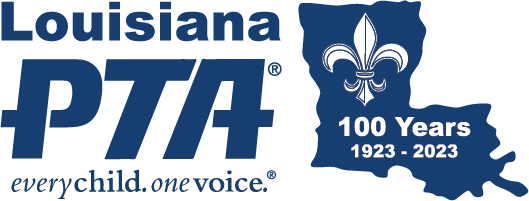 PTA FAQSWhy should I join PTA?PTA offers all parents and caregivers the opportunity to be engaged in their child's potential. Being a member of PTA means that you are part of a powerful association and action plan that is focused on programs and initiatives that strengthen your child's education. PTA membership and dues support your child by funding essential educational and curriculum needs; advocating on behalf of children and educators at all levels; and building an inclusive school community. Join PTA for your child because increasing our membership, even by one, makes it possible to provide important educational resources and to create a stronger school community.Where does my money go when I pay membership dues?You become a member of the local PTA, Louisiana PTA, and National PTA. The dues directly support your child. PTA dues help fund essential school resources and curriculum needs. PTA dues support advocacy efforts at the local, state, and national levels, impacting decisions affecting your child's health, safety, and quality of education. PTA dues support our work to strengthen connections between your family, your child's classmates and their families, and teachers to build a thriving and inclusive community for everyone.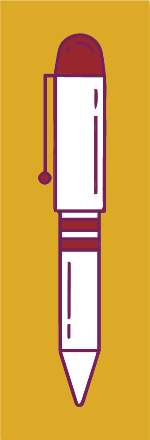 Does PTA membership require volunteering and attending meetings? The only thing required of you to be a member of PTA is to submit the annual membership dues. Beyond that, however you choose to PTA is up to you. PTA offers all parents and caregivers the opportunity to be engaged in their child's potential. From volunteering at school events to participating in local, state, and national advocacy efforts to holding PTA leadership roles – the level of involvement is up to you. There is no wrong way to PTA!How much time do I have to commit to being a member of PTA?Membership in PTA can involve as much or as little time as you have to offer. There is no wrong or right way to PTA. Anything you can give, whether it's time or money, supports your child's potential.Isn't PTA a social club for stay-at-home moms?PTA is for every family with a child in school. PTA is for moms, dads, caregivers, grandparents, teachers, and the community. While some PTA work appears purely social including family events that are organized to strengthen school community, much of PTA's work focuses on funding essential school resources and curriculum needs, as well as advocating at all levels, which impacts your child's health, safety, and quality of education.How does PTA ensure it represents every child and family at the school?We encourage every family in the school to become a PTA member to support the success of their child. We want a diverse membership base that reflects all of the families and needs of students at the school. PTA strengthens connections between your family, your child's classmates and their families and teachers to build a thriving and inclusive community for everyone. How does PTA impact my child?PTA provides schools access to experts, resources, trainings, and dozens of nationally recognized educational enrichment programs that impact a child's education such as the Family Reading Experience, in partnership with the Reading is Fundamental. PTA funds the nation's largest and longest running student arts program, Reflections®, which provides students access to arts, music, literature, dance, drama, and visual arts. PTA's national advocacy efforts have helped establish universal kindergarten and the National School Lunch Program, the juvenile justice system and anti-child labor laws.How do you advocate at the national, state, and local levels and why is it important to my child?PTA is active at the local, state, and national levels, impacting decisions affecting your child's health, safety, and quality of education. During the past 120 years, PTA's national advocacy efforts helped establish universal kindergarten, the National School Lunch Program, the Juvenile Justice System, and anti-child labor laws.